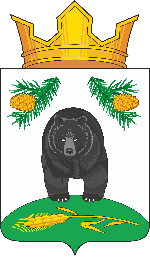 АДМИНИСТРАЦИЯ НОВОКРИВОШЕИНСКОГО СЕЛЬСКОГО ПОСЕЛЕНИЯПОСТАНОВЛЕНИЕ28.10.2021                                                                                                                   № 76с. НовокривошеиноКривошеинского районаТомской областиОб утверждении Перечня  муниципального имущества, находящегося в собственности муниципального образования Новокривошеинское сельское поселение, свободного от прав третьих лиц (за исключением имущественных прав субъектов малого и среднего предпринимательства), предназначенного для предоставления его во владение и (или) пользование на долгосрочной основе (в том числе по льготным ставкам арендной платы)  субъектам малого и среднего предпринимательства и организациям, образующим инфраструктуру поддержки субъектов малого и среднего предпринимательства, занимающихся социально значимыми видами деятельностиВ соответствии с Федеральным законом   от 24 июля 2007 года № 209-ФЗ «О развитии малого и среднего предпринимательства в Российской Федерации», Постановлением от 21 августа 2010 года  № 645 «Об имущественной поддержке субъектов малого и среднего предпринимательства при предоставлении федерального имущества», во исполнение Решения Совета Новокривошеинского сельского поселения от 26.04.2017 № 211 «Об утверждении Порядка формирования, ведения, обязательного опубликования перечня муниципального имущества Новокривошеинского сельского поселения, свободного от прав третьих лиц (за исключением имущественных прав субъектов малого и среднего предпринимательства), а также порядка и условий предоставления его во владение и (или) пользование на долгосрочной основе (в том числе по льготным ставкам арендной платы)  субъектам малого и среднего предпринимательства и организациям, образующим инфраструктуру поддержки субъектов малого и среднего предпринимательства, занимающихся социально  значимыми видами деятельности»,          ПОСТАНОВЛЯЮ:          1. Утвердить   Перечень  муниципального имущества, находящегося в собственности муниципального образования Новокривошеинское сельское поселение, свободного от прав третьих лиц (за исключением имущественных прав субъектов малого и среднего предпринимательства), предназначенного для предоставления его во владение и (или) пользование на долгосрочной основе (в том числе по льготным ставкам арендной платы)  субъектам малого и среднего предпринимательства и организациям, образующим инфраструктуру поддержки субъектов малого и среднего предпринимательства, занимающихся социально значимыми видами деятельности, согласно приложению.         2. Считать утратившим силу:1)  Постановление Администрации Новокривошеинского сельского поселения от 07.09.2020 № 66  «Об утверждении Перечня  муниципального имущества, находящегося в собственности муниципального образования Новокривошеинское сельское поселение, предназначенного для предоставления его во владение и (или) пользование на долгосрочной основе (в том числе по льготным ставкам арендной платы)  субъектам малого и среднего предпринимательства и организациям, образующим инфраструктуру поддержки субъектов малого и среднего предпринимательства, занимающихся социально значимыми видами деятельности».         3. Настоящее постановление опубликовать в информационном бюллетене и разместить  на официальном сайте муниципального образования Новокривошеинское сельское поселение  в информационно - телекоммуникационной сети «Интернет» по адресу:  novokriv.ru.         4. Настоящее  постановление вступает в силу с даты его  официального опубликования.         5. Контроль за исполнением настоящего постановления оставляю за собой.Фадина Т.М.                 47433ПрокуратураФадина Т.М.В дело
Приложение к Постановлению Администрации Новокривошеинского сельского поселенияот 28.10.2021 № 76ПЕРЕЧЕНЬ
  муниципального имущества, находящегося в собственности муниципального образования Новокривошеинское сельское поселение, свободного от прав третьих лиц (за исключением имущественных прав субъектов малого и среднего предпринимательства), предназначенного для предоставления его во владение и (или) пользование на долгосрочной основе (в том числе по льготным ставкам арендной платы)  субъектам малого и среднего предпринимательства и организациям, образующим инфраструктуру поддержки субъектов малого и среднего предпринимательства, занимающихся социально значимыми видами деятельностиГлава Новокривошеинского сельского поселения                                А.О.Саяпин(Глава Администрации)№ппСобственникНаименование объектаМестонахождение объектаПлощадь, кв.м.Год постройкиХарактеристика объекта, назначение1.Новокривошеинское сельское поселениеНежилое зданиеТомская область, Кривошеинский район, с.Малиновка, ул.Центральная, 12101,71983Отдельно стоящее одноэтажное,кирпичное здание2.Новокривошеинское сельское поселениеНежилое помещениеТомская область, Кривошеинский район, с.Малиновка, ул.Центральная, д.21 пом.189,21986Нежилое помещение в одноэтажном кирпичном здании3.Новокривошеинское сельское поселениеНежилое помещениеТомская область, Кривошеинский район, с.Малиновка, ул.Рабочая, д.19 пом.II, 4-875,41976Нежилое помещение в одноэтажном кирпичном здании4.Новокривошеинское сельское поселениеНежилое зданиеТомская область, Кривошеинский район, с.Малиновка, Производственная зона, строение 11019,31978Нежилое здание8.Новокривошеинское сельское поселениеНежилое зданиеТомская область, Кривошеинский район, с.Малиновка, Производственная зона, строение 51298,11978Нежилое здание9.Новокривошеинское сельское поселениеЗемельный участокТомская область, Кривошеинский район, Новокривошеинское сельское поселение, кадастровый номер 70:09:0100024:678976000Категория: земли сельскохозяйственного назначения, разрешенное использование: для ведения животноводства, сенокошения и выпаса скота10.Новокривошеинское сельское поселениеЗемельный участокТомская область, Кривошеинский район, с. Новокривошеино, в границах земель КСП «Новокривошеинское», кадастровый номер 70:09:000000:17Общая долевая собственность, доля в праве 127/44058Категория: земли сельскохозяйственного назначения, разрешенное использование: сельскохозяйственное11Новокривошеинское сельское поселениеЗемельный участокТомская область, Кривошеинский район, с. Новокривошеино, в границах земель КСП «Новокривошеинское», кадастровый номер 70:09:000000:17Общая долевая собственность, доля в праве 127/44058Категория: земли сельскохозяйственного назначения, разрешенное использование: сельскохозяйственное12Новокривошеинское сельское поселениеЗемельный участокТомская область, Кривошеинский район, с. Новокривошеино, в границах земель КСП «Новокривошеинское», кадастровый номер 70:09:000000:17Общая долевая собственность, доля в праве 127/44058Категория: земли сельскохозяйственного назначения, разрешенное использование: сельскохозяйственное13Новокривошеинское сельское поселениеЗемельный участокТомская область, Кривошеинский район, с. Новокривошеино, в границах земель КСП «Новокривошеинское», кадастровый номер 70:09:000000:17Общая долевая собственность, доля в праве 127/44058Категория: земли сельскохозяйственного назначения, разрешенное использование: сельскохозяйственное14Новокривошеинское сельское поселениеЗемельный участокТомская область, Кривошеинский район, с. Новокривошеино, в границах земель КСП «Новокривошеинское», кадастровый номер 70:09:000000:17Общая долевая собственность, доля в праве 127/44058Категория: земли сельскохозяйственного назначения, разрешенное использование: сельскохозяйственное15Новокривошеинское сельское поселениеЗемельный участокТомская область, Кривошеинский район, с. Новокривошеино, в границах земель КСП «Новокривошеинское», кадастровый номер 70:09:000000:17Общая долевая собственность, доля в праве 127/44058Категория: земли сельскохозяйственного назначения, разрешенное использование: сельскохозяйственное16Новокривошеинское сельское поселениеЗемельный участокТомская область, Кривошеинский район, с. Новокривошеино, в границах земель КСП «Новокривошеинское», кадастровый номер 70:09:000000:17Общая долевая собственность, доля в праве 127/44058Категория: земли сельскохозяйственного назначения, разрешенное использование: сельскохозяйственное17Новокривошеинское сельское поселениеЗемельный участокТомская область, Кривошеинский район, с. Новокривошеино, в границах земель КСП «Новокривошеинское», кадастровый номер 70:09:000000:17Общая долевая собственность, доля в праве 127/44058Категория: земли сельскохозяйственного назначения, разрешенное использование: сельскохозяйственное18Новокривошеинское сельское поселениеЗемельный участокТомская область, Кривошеинский район, с. Новокривошеино, в границах земель КСП «Новокривошеинское», кадастровый номер 70:09:000000:17Общая долевая собственность, доля в праве 127/44058Категория: земли сельскохозяйственного назначения, разрешенное использование: сельскохозяйственное19Новокривошеинское сельское поселениеЗемельный участокТомская область, Кривошеинский район, с. Новокривошеино, в границах земель КСП «Новокривошеинское», кадастровый номер 70:09:000000:17Общая долевая собственность, доля в праве 127/44058Категория: земли сельскохозяйственного назначения, разрешенное использование: сельскохозяйственное20Новокривошеинское сельское поселениеЗемельный участокТомская область, Кривошеинский район, с. Новокривошеино, в границах земель КСП «Новокривошеинское», кадастровый номер 70:09:000000:17Общая долевая собственность, доля в праве 127/44058Категория: земли сельскохозяйственного назначения, разрешенное использование: сельскохозяйственное21Новокривошеинское сельское поселениеЗемельный участокТомская область, Кривошеинский район, с. Новокривошеино, в границах земель КСП «Новокривошеинское», кадастровый номер 70:09:000000:17Общая долевая собственность, доля в праве 127/44058Категория: земли сельскохозяйственного назначения, разрешенное использование: сельскохозяйственное